Contoh Format Keputusan 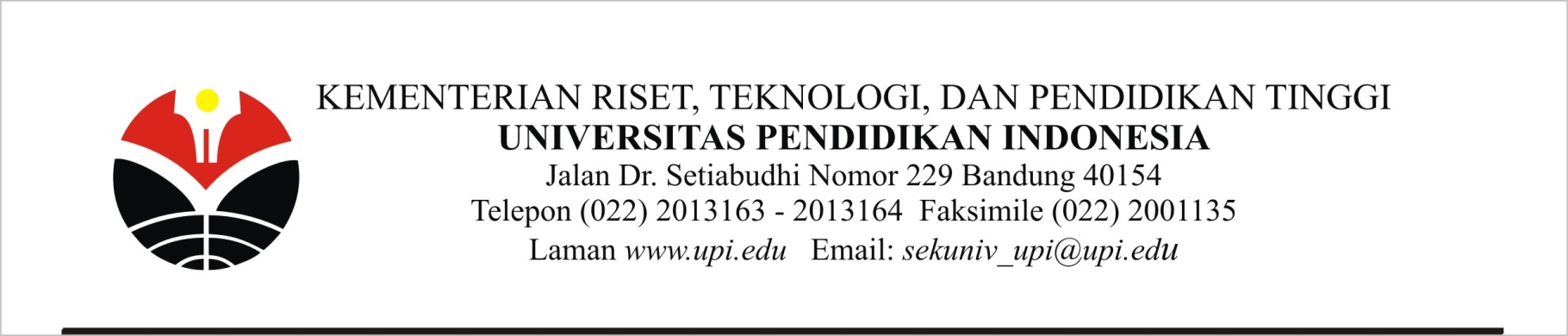 KEPUTUSAN REKTOR UNIVERSITAS PENDIDIKAN INDONESIANOMOR ... /…/…/...TENTANG...DENGAN RAHMAT TUHAN YANG MAHA ESAREKTOR UNIVERSITAS PENDIDIKAN INDONESIA,	Menimbang	: a. bahwa ...;			  b. bahwa...;			  c. dst ...;	Mengingat	: 1. ...;			  2. ...;			  3. dst ...;MEMUTUSKAN:	Menetapkan 	: KEPUTUSAN REKTOR  TENTANG ...	KESATU	: ...	KEDUA	: ...	KETIGA	: ...	KE (dst)	: Keputusan Rektor ini mulai berlaku pada tanggal ditetapkan.Ditetapkan di ...pada tanggal ...REKTOR,tanda tanganNAMA PEJABATNIP	Format Lampiran Keputusan Rektor (jika ada)LAMPIRAN KEPUTUSAN REKTOR UNIVERSITAS PENDIDIKAN INDONESIANOMOR .../…/…/...TENTANG......								REKTOR,Tanda tanganNAMA PEJABATNIPUU, PP, Peraturan MWA, Keputusan MWA, dan Peraturan Rektor yang biasa dipakai menjadi dasar Mengingat pada Keputusan Rektor:Undang-Undang Nomor 20 Tahun 2003 tentang Sistem Pendidikan Nasional (Lembaran Negara Republik Indonesia Tahun 2003 Nomor 78, Tambahan Lembaran Negara Republik Indonesia Nomor 4301);Undang-Undang Nomor 12 Tahun 2012 tentang Pendidikan Tinggi (Lembaran Negara Republik Indonesia Tahun 2012 Nomor 158, Tambahan Lembaran Negara Republik Indonesia Nomor 5336);Peraturan Pemerintah Nomor 19 Tahun 2005 tentang Standar Nasional Pendidikan (Lembaran Negara Republik Indonesia Tahun 2005 Nomor 41, Tambahan Lembaran Negara Republik Indonesia Nomor 4496) sebagaimana telah diubah kedua kalinya dengan Peraturan Pemerintah Nomor 13 Tahun 2015 tentang Perubahan Kedua Atas Peraturan Pemerintah Nomor 19 Tahun 2005 tentang Standar Nasional Pendidikan (Lembaran Negara Republik Indonesia Tahun 2015 Nomor 45, Tambahan Lembaran Negara Republik Indonesia Nomor 5670);Peraturan Pemerintah Nomor 4 Tahun 2014 tentang Penyelenggaraan Pendidikan Tinggi dan Pengelolaan Perguruan Tinggi (Lembaran Negara Republik Indonesia Tahun 2014 Nomor 16, Tambahan Lembaran Negara Republik Indonesia Nomor 5509);Peraturan Pemerintah Nomor 15 Tahun 2014 tentang Statuta Universitas Pendidikan Indonesia (Lembaran Negara Republik Indonesia Nomor 41, Tambahan Lembaran Negara Republik Indonesia Nomor 5509);Peraturan Pemerintah Nomor 26 Tahun 2015 tentang Bentuk dan Mekanisme Pendanaan Perguruan Tinggi Negeri Badan Hukum (Lembaran Negara Republik Indonesia Tahun 2015 Nomor 110, Tambahan Lembaran Negara Republik Indonesia Republik Indonesia Nomor 5699);Peraturan Majelis Wali Amanat Nomor 03/PER/MWA UPI/2015 tentang Peraturan Pelaksanaan Peraturan Pemerintah Nomor 15 Tahun 2014 tentang Statuta Universitas Pendidikan Indonesia sebagaimana telah diubah beberapa kali terakhir dengan Peraturan Majelis Wali Amanat Nomor 04/PER/MWA UPI/2019 tentang Perubahan Ketiga Atas Peraturan Majelis Wali Amanat Nomor 03/PER/MWA UPI/2015 tentang Peraturan Pelaksanaan Peraturan Pemerintah Nomor 15 Tahun 2014 tentang Statuta Universitas Pendidikan Indonesia;Peraturan Majelis Wali Amanat Nomor 03/PER/MWA UPI/2017 tentang Revisi Rencana Strategis Universitas Pendidikan Indonesia Tahun 2016-2020;Peraturan Majelis Wali Amanat Nomor 03/PER/MWA UPI/2018 tentang Rencana Kerja dan Anggaran Tahunan Universitas Pendidikan Indonesia Tahun 2019;Keputusan Majelis Wali Amanat Nomor 06/KEP/MWA UPI/2017 tentang Pengangkatan Rektor Universitas Pendidikan Indonesia Pengganti Antarwaktu Masa Bakti 2015-2020;Peraturan Rektor Nomor 12366/UN40/HK/2018 tentang Pedoman Implementasi Rencana Kerja dan Anggaran Tahunan Universitas Pendidikan Indonesia Tahun 2019;